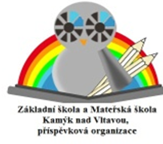 ŠKOLNÍ VZDĚLÁVACÍ PROGRAM,,Jen si děti všimněte, co je krásy na světě“(Jan Čarek)Obsah:Identifikační údaje o škole……………………………………..    3Obecná charakteristika školy…………………………………..    4Podmínky vzdělávání…………………………………………..    4Organizace vzdělávání…………………………………………    9Evaluační systém ………………………………………………  11Charakteristika vzdělávacího programu………………………..  12Doplňující programy, projekty a další aktivity ………………     32Identifikační údaje o školeSídlo školy:	Základní škola a Mateřská škola Kamýk nad Vltavou, příspěvková organizaceKamýk nad Vltavou č. 141/163, 262 63IČO: 66325111Kamýk nad Vltavou č. 163, 262 63Zřizovatel školy:	Obec Kamýk nad VltavouKamýk nad Vltavou 69, 262 63Ředitelka:		 Ing. Alena SuchopárováZpracovatelé ŠVP PV:			vedoucí učitelka: Svatava Lajbnerováučitelka: Barbora Tesárková, Dis.učitelka: Jitka Švagrová, Bc.učitelka: Kateřina Jarůšková, Dis.Název programu:	„Jen si děti všimněte, co je krásy na světě“ (Jan Čarek)Obecná charakteristika školy•  Mateřská škola sídlí v samostatné budově na kraji obce, byla uvedena do provozu v r. 1980. Od 1. ledna 2016došlo ke sloučení se základní školou.			•  MŠ je dvoutřídní s celodenním provozem a kapacitou 56 dětí ve věku od 2 do 7 let. Děti jsou rozděleny do tříd dle věku. Obě třídy pracují se stejným ŠVP PV, který je specifikován v třídních programech. MŠ má samostatnou kuchyni v provozní části budovy a svou vlastní zahradu s vybavením, které bylo vybudováno v roce 2008 a je stále doplňováno o nové prvky.•  Budova školy je jednopatrová, v každém patře je šatna a třída pro děti. V prvním patře je navíc třída, která slouží jako ložnice i místnost k všestrannému použití. V obou patrech jsou kuchyňky pro vydávání stravy, které jsou výtahem propojeny s hlavní kuchyní.	•  Ve stejném objektu sídlí také Obecní knihovna, Studio zdraví a Taneční klub se samostatnými vchody.							•  MŠ je vytápěna kotelnou v budově. Topení zajišťuje zřizovatel současně s vytápěním DPS nad provozní budovou MŠ, bytových jednotek vedle MŠ a kulturního domu.Podmínky vzděláváníVěcné podmínky•   MŠ vyhovuje určené kapacitě 56 dětí, dle hygienických norem. Každá třída má kapacitu 28 dětí. Třída určená jako ložnice je využívána i pro dělené aktivity.	                                                    •  Vybavení MŠ se snažíme neustále doplňovat dle finančních možností rozpočtu školy.                            •   V obou třídách jsou stolky a židličky pro všechny děti, hrací kouty odpovídající dětským požadavkům. Pro hrací aktivity jsou v obou třídách na polovině plochy položeny koberce, stolky slouží k činnostem dětí i ke stravování. V ložnici jsou oddělené prostory pro lůžkoviny a každý den jsou připravována lehátka pro děti, které odpočívají.•  Vybavení metodickým materiálem a odbornou literaturou je průběžně obnovováno dle nabídky a finančních možností. Snažíme se o získávání sponzorských darů a využívání financí z úplaty za předškolní vzdělávání od rodičů. •  Vzhledem k navýšení kapacity MŠ byla provedena zřizovatelem kompletní rekonstrukce sociálních zařízení v obou patrech budovy, dle požadavků hygieny. V roce 2013 bylo provedeno zřizovatelem zateplení celého objektu mateřské školy a zrekonstruována kotelna. Budeme se i nadále snažit ve spolupráci se zřizovatelem získávat finanční prostředky na rekonstrukci stávajícího zařízení i opravy zastaralé kanalizace, vodovodního řádu apod.          •  Dětské výtvory jsou umisťovány v šatnách dětí i v hlavním vstupu do MŠ pravidelně tak, aby byli rodiče seznamováni s vývojem svého dítěte.•  Budova MŠ má velkou školní zahradu, kde jsou utvořeny tři hrací prostory s různým vybavením, které bylo v roce 2008 obnoveno tak, aby vyhovovalo podmínkám. V roce 2015 byla v zadní části zahrady vybudována zahradní třída.•  Vybavení zahrady bude průběžně doplňováno dle finančních možností.Životospráva•  Stravování je zajištěno ze školní kuchyně jednou kuchařkou, která obědy a svačiny vydává. Jídelníček je pestrý, snažíme se rozšiřovat sortiment potravin dle nabídek. Případné stravovací zvláštnosti u dětí s nutností omezení některých potravin řeší kuchařka individuálně s rodiči těchto dětí. Pro děti je zajištěn pravidelný pitný režim na obou třídách i na zahradě formou sebeobsluhy.•  Program dětí a organizace dne je přizpůsobena individuálním potřebám dětí, děti mohou rodiče přivádět do MŠ do 8:00 hodin. Denní program zahrnuje tělovýchovné chvilky, skupinové frontální i individuální činnosti a dostatečný pobyt dětí venku. 
V případě nutnosti je možnost flexibilní docházky dětí do MŠ i jejich dřívější odchod dle potřeb dětí.•  Navýšením kapacity MŠ je pedagogický sbor také navýšen - na 4 učitelky, což umožňuje intenzivnější práci s dětmi předškolními. Po obědě zůstávají ve své třídě a mají plánovanou metodickou činnost střídanou s konstruktivními hrami a volnými tematickými pracemi dle zájmu.Psychosociální podmínky •  MŠ intenzivně zohledňuje individuální zvláštnosti dětí a využívá plné možnosti přímého nazírání a získávání vědomostí a dovedností formou aktivního zapojení do činnosti s pomocí vhodné a účelové motivace. Celým rokem prolínají slavnosti k dovršení a shrnutí získaných vědomostí a dovedností a velký důraz je kladen na osobnost dítěte – např. individuální oslavy svátků a narozenin dětí.• Je plně respektována nutnost adaptace nových dětí, v případě špatné adaptace je umožňováno rodičům s dítětem v MŠ trávit určitou dobu ve třídě a případný kontakt při problémech je zajištěn telefonem.•  Je využíváno všeobecně hesla: „Jsme kamarádi a máme se rádi.“•  Třídní vzdělávací plány odpovídají mentalitě předškolního dítěte a potřebám jeho života. Důraz je kladen na samostatnou činnost dětí a jejich samostatné rozhodování. Budeme se i nadále snažit děti spíše chválit než kárat tak, aby se zvyšovala jejich chuť
k sebezlepšování. •  Celkové působení všech zaměstnanců školy musí být k dětem vstřícné, musí se projevovat vzájemná důvěra, tolerance, ohleduplnost a zdvořilost a vzájemná pomoc a podpora.Organizace •  Provoz MŠ je od 6:00 do 16:00 hodin – dle potřeb rodičů (dojíždění do zaměstnání autobusem).•  Kritéria pro přijímání dítěte do MŠ jsou zahrnuta ve směrnici. Na základě Školského zákona (§ 34 zákona č. 561/2004 Sb.) v platném znění, o předškolním vzdělávání jsou přijímány přednostně děti v předškolním věku a dále dle daných kritérií.•  Děti je možno z MŠ vyzvedávat od 12:30 - 13:00 hod. (polodenní docházka) a v 14:30 - 16:00 hod. (celodenní docházka).Organizace dne:06:00 - 08:30 hod.   - volné hry dětí, individuální práce08:30 - 09:00 hod. - rozcvička09:00 - 09:20 hod. - svačina09:20 - 10:00 hod. - řízené činnosti, příprava na pobyt venku10:00 - 11:30 hod. - pobyt venku11:45 - 12:30 hod. - oběd12:30 - 13:00 hod. - odchod dětí po obědě          - 14:15 hod.-  odpočinek   (pro děti, které nespí -volné hry, výtvarná činnost, individuální péče)14:15 - 14:30 hod. - odpolední svačina14:50 - 16:00 hod. - hry a další činnosti •  Režim dne je závazný pouze pro čas stanovený pro jídlo, pobyt venku a odpolední klid. Ostatní činnosti učitelka přizpůsobuje zájmu dětí, věkovým a fyzickým zvláštnostem dětí a konkrétním podmínkám ve třídě. •  Veškeré aktivity jsou organizovány tak, aby děti byly podněcovány k vlastní aktivitě a experimentování.•  Do denního programu jsou pravidelně zařazovány řízené zdravotně preventivní pohybové aktivity. Plánování činností vychází z potřeb a zájmu dětí, vyhovuje individuálním vzdělávacím potřebám a možnostem dětí.•  V edukační práci je zastoupeno pět vzdělávacích oblastí nahrazujících dřívější výchovné složky.•  Pitný režim je zajištěn v průběhu celého dne, v letních měsících též venku na školní zahradě.•   Denní řád odpovídá pružnosti s ohledem na individuální potřeby dětí. Je dle třídních plánů variabilní, ovšem vždy se musí přihlížet k věkovým zvláštnostem dětí. Od školního roku 2017 je vzhledem k možnosti přijímání dvouletých dětí režim dne uzpůsoben i jejich potřebám.•  Řízené zdravotně preventivní pohybové aktivity jsou kompenzovány aktivitami neřízenými s velkým důrazem na bezpečnost.•  Dětem je umožňováno najít potřebné zázemí i v případě potřeby soukromí, všem dětem je uzpůsobován adaptační režim dle individuality. Pro spontánní hru je vymezen dostatečně velký prostor, v případě adaptace je umožněno i individuálně prodloužení tohoto času. •  Stále je nutné podporovat vlastní aktivitu a experimentování dětí. Je nutno pro realizaci plánovaných činností stále více vytvářet vhodné materiální podmínky.•  V případě nutnosti spojování tříd je dětem umožňováno využívat také místnost ložnice, kde je možno ve spolupráci s uklízečkou zabezpečit dozor.Řízení mateřské školy•  Organizace je spojena v jeden právní subjekt se základní školou s názvem Základní škola a mateřská škola Kamýk nad Vltavou, příspěvková organizace. Povinnosti, pravomoci a úkoly všech pracovníků jsou vymezeny pracovní náplní. •  Pravidelně jsou pořádány pracovní, provozní a pedagogické porady a informace o provozu jsou prodiskutovávány na schůzkách s rodiči a také jsou rodiče informováni v šatnách, na nástěnkách.• V případě řešení situací se schází celý kolektiv zaměstnanců, včetně vedení školy, a konzultuje vzniklý problém.Personální a pedagogické zajištění•  Chod MŠ je zajišťován těmito zaměstnanci:ředitelka MŠ a ZŠ 				- Ing. Alena Suchopárovávedoucí učitelka (učitelka I. třídy)		- Svatava Lajbnerováučitelka I. třídy 				- Barbora Tesárková, Disučitelka II. třídy 				- Jitka Švagrová, Bc.učitelka II. třídy				- Kateřina Jarůšková,Disuklízečka 					- Petra Mazourovákuchařka 					- Hana Habartová•  Další vzdělávání pracovníků je zajišťováno využíváním nabídek DVPP a sebevzděláváním z dostupné literatury, která je získávána nákupem či využíváním internetových stránek.•  Služby pedagogů jsou zajišťovány tak, aby docházelo k optimální pedagogické péči a byl umožněn dětem prostor pro individuální potřeby. V případě integrovaných dětí je zajištěna úzká spolupráce s odbornými pedagogy, uč. Švagrová Bc. absolvovala UK – speciální pedagogika předškolního věku. MŠ má také úzký kontakt s logopedickým pracovištěm as pedagogicko-psychologickou poradnou.•  ŠVP PV naší školy je směřován k přímému využívání všech možností sloužících k rozvoji osobnosti dětí a jejich vzdělávání. Připravujeme pro děti denně program podle ročních období, významných dnů v roce a využíváme bohaté nabídky lidových tradic, které pomáhají dětem v přímém kontaktu s okolím aktivní účastí získávat vědomosti a návyky a zvyšovat jejich chuť k poznávání nového. Snahou MŠ je pomoc výchově dětí v rodině s odborným přístupem všech pracovníků.Spolupráce s rodiči•  Některé akce školy jsou zaměstnanci i dětmi provozovány i nad rámec provozní doby MŠ, což je velmi vítáno ze strany rodičů, i naší spolupráce s nimi.•  Spolupráce s obcí, základní školou, komisemi obce a v neposlední řadě s rodiči je nedílnou součástí naší činnosti a výsledný efekt není jen ziskem pro MŠ, ale je oboustranný.•  Mezi rodiči a pedagogy panuje oboustranná důvěra a na schůzkách jsou řešeny problémy i požadavky. Protože je MŠ na vesnici, je i kontakt s rodiči bližší. Pravidelné rozhovory s rodiči směřují ke sjednocení výchovného působení na dítě a pomáhají při jeho výchově. Soukromí rodiny je chráněno a není zasahováno do jejího života. Vzdělávání dětí se speciálními vzdělávacími potřebami•  Dítětem se speciálními vzdělávacími potřebami je dítě, které k naplnění svých vzdělávacích možností nebo k uplatnění a užívání svých práv na rovnoprávném základě s ostatními potřebuje poskytnutí podpůrných opatření. •  Podpůrná opatření se podle organizační, pedagogické a finanční náročnosti člení do pěti stupňů. Podpůrná opatření prvního stupně uplatňuje škola i bez doporučení školského poradenského zařízení na základě plánu pedagogické podpory (PLPP). Podpůrná opatření druhého až pátého stupně lze uplatnit pouze s doporučením školského poradenského zařízení (ŠPZ).Vzdělávání dětí s přiznanými podpůrnými opatřeními• Rámcové cíle a záměry předškolního vzdělávání jsou pro vzdělávání všech dětí společné. K vzdělávání dětí se speciálními vzdělávacími potřebami přistupujeme tak, aby maximálně vyhovovalo dětem, jejich potřebám i možnostem. Naší snahou je vytvořit optimální podmínky k rozvoji osobnosti každého dítěte, pomoci mu, aby dosáhlo co největší samostatnosti.• Plán pedagogické podpory sestavuje učitelka a má písemnou podobu. Před jeho zpracováním budou probíhat rozhovory mezi učitelkami s cílem stanovení metod práce s dítětem, způsobů kontroly osvojení potřebných dovedností, návyků a postojů. Bude stanoven termín přípravy PLPP a učitelka zorganizuje společnou schůzku se zákonnými zástupci dítěte. Ke konzultaci může učitelka využít odborníky z PPP, SPC, logopeda apod.• Jako podporu pro děti s prvním stupněm podpůrných opatření nabízíme dětem intenzivnější individuální logopedickou i grafomotorickou péči učitelek.                                                                 • IVP zpracovává škola na základě doporučení SPC a se souhlasem zákonných zástupců dítěte.  • K sestavení PLPP a IVP jsou pověřeny třídní učitelky. Společně si také stanovují termín vyhodnocování PLPP a IVP.  • Ve třídách s dětmi s podpůrnými opatřeními druhého až pátého stupně nabízíme podporu asistenta pedagoga. Třídní učitelka s asistentkou a se zákonnými zástupci vybírá vhodné podpůrné pomůcky, případně zajišťuje nákup nových.• Podmínky pro vzdělávání dětí musí vždy odpovídat individuálním potřebám dětí. Učitelka tyto podmínky zajišťuje v souladu s právními předpisy a s ohledem na vývojová a osobnostní specifika dítěte. • Je uplatňován princip diferenciace a individualizace vzdělávacího procesu při plánování a organizaci činností, včetně určování obsahu, forem i metod vzdělávání. Vzdělávání směřuje k osvojení specifických dovedností v úrovni odpovídající individuálním potřebám a možnostem dítěte.  •  Naším cílem je připravovat všechny děti na to, aby byly schopny se aktivně vyrovnávat s přirozenou stávající životní realitou. Zdárný průběh a celkový úspěch integrace dítěte se speciálními vzdělávacími potřebami je závislý na systematickém přístupu k dítěti a rodině, na spolupráci rodiny, školy a školského poradenského zařízení.Vzdělávání dětí nadaných• Metodou včasné diagnostiky a spoluprací s rodinou se snažíme odhalit u dětí mimořádné schopnosti či nadání a rozvíjet jej formou rozmanité vzdělávací nabídky.                                               • Vzdělávání dětí probíhá takovým způsobem, aby byl stimulován rozvoj potenciálu dětí včetně různých druhů nadání a aby se ve školce tato nadání mohla projevit, uplatnit a dále rozvíjet.                                                                                                                                                  • Pokud se u dítěte projeví mimořádné nadání v jedné nebo více oblastech, doporučíme zákonným zástupcům dítěte vyšetření ve školském poradenském zařízení. Pokud bude identifikováno mimořádné nadání dítěte a bude doporučeno zpracování individuálního vzdělávacího plánu, budeme při jeho vypracování, realizaci a vyhodnocování úzce spolupracovat se zákonnými zástupci dítěte i ŠPZ.  Vzdělávání dětí od dvou do tří let • Předškolní období je zásadní pro utváření celoživotních návyků, respektování pravidel a norem. Ve věku dvou let je dítě zpravidla připraveno tyto aspekty rozeznávat a přijímat. Pokud se v mateřské škole vzdělávají děti mladší tří let, je nutné zajistit podmínky, které reagují na vývojová specifika, individuální potřeby, zájmy a možnosti těchto dětí. Dítě ve věku od dvou do tří let má některé potřeby jiné nebo intenzivnější než děti starší. Potřebuje stálý pravidelný denní režim, dostatek emoční podpory, zajištění pocitu bezpečí, přiměřeně podnětné prostředí a činnosti, více individuální péče, srozumitelná pravidla.   Podmínky pro vzdělávání dětí od dvou do tří let jsou vyhovující, jestliže:Prostředí je upraveno tak, aby poskytovalo dostatečný prostor pro volný pohyb a hru dětí, umožňovalo variabilitu v uspořádání prostoru a zabezpečovalo možnost naplnění potřeby průběžného odpočinku.Mateřská škola je vybavena dostatečným zázemím pro zajištění hygieny dítěte.Šatna je vybavena dostatečně velkým úložným prostorem na náhradní oblečení a hygienické potřeby. Je zajištěn vyhovující režim dne, který respektuje potřeby dětí (zejména pravidelnost, dostatek času na realizaci činností, úprava času stravování, dostatečný odpočinek).Mateřská škola vytváří podmínky pro adaptaci dítěte v souladu s jeho individuálními potřebami.Dítěti je umožněno používání specifických pomůcek pro zajištění pocitu bezpečí a jistoty.Vzdělávací činnosti jsou realizovány v menších skupinách či individuálně, podle potřeb a volby dětí.Učitel uplatňuje k dítěti laskavě důsledný přístup, dítě pozitivně přijímá.V mateřské škole jsou aktivně podněcovány pozitivní vztahy, které vedou k oboustranné důvěře a spolupráci s rodinou.Předškolní vzdělávání cizinců v ČR 
•    Děti osob se státní příslušností jiného členského státu EU mají přístup k PV za stejných podmínek jako občané ČR. Děti cizinců z nečlenských zemí EU mají také přístup k PV pokud mají oprávnění k pobytu v ČR delší než 90 dnů, popřípadě zvláštní postavení cizince dle § 20 odst. 2 písm. d) školského zákona. 
Organizace vzděláváníZ hlediska organizačního zajištění chodu je třeba umožnit dětem zejména individuálně přizpůsobený adaptační režim, dostatek času na veškeré aktivity včetně převlékání a stravování, zohlednit v souladu s právními předpisy počet dětí ve třídě mateřské školy. Organizace vzdělávání je plně v kompetenci ředitele mateřské školy, který postupuje podle právních předpisů.Mateřská škola je dvoutřídní.- První třída: 2 – 5 let- Druhá třída: 5 – 7 let•  Počet dětí na třídách je maximálně 28. Obě třídy pracují podle ŠVP PV, každá třída má vypracován svůj třídní program s ohledem k věkovým zvláštnostem dětí.•  Přijímání dětí je uskutečňováno dle směrnice MŠ a děti jsou přijímány dle kritérií. Pokud nelze dítě v posledním roce při zahájení povinné školní docházky přijmout z kapacitních důvodů, zajistí obecní úřad, v němž má dítě místo trvalého pobytu, zařazení do jiné MŠ.•  MŠ umožňuje i zařazení zdravotně postiženého dítěte.• Děti jsou do tříd zařazovány dle věku tak, aby jim vyhovoval třídní vzdělávací program, který je aktualizován dle individuálních potřeb dětí zařazených do třídy. Obě třídy pracují se společným ŠVP PV, který je zaměřen dle podmínek školy na motivaci „Jen si děti všimněte, co je krásy na světě!“Rámcové vzdělávací cíle• Vytvářet podnětné a radostné prostředí k celkovému rozvoji dítěte po stránce fyzické, psychické a sociální, podporovat získávání vědomostí, dovedností a návyků s respektem k věkovým a vývojovým zvláštnostem.•  Seznámení a snaha o osvojení společenských pravidel soužití v kolektivu.•  Vytvářet dostatečné množství podnětů pro rozvoj samostatnosti osobnosti s důrazem na vyjádření svých pocitů, názorů a reakcí na dané životní situace. Záměrem výchovné práce v MŠ je celkový rozvoj osobnosti dítěte a podpora jeho vzdělávání k získávání vědomostí a dovedností potřebných pro správný vývoj dítěte.Metody:- Přímá a aktivní účast dětí na činnostech v MŠ- Využívání názorných ukázek- Nenásilná forma vzdělávání- Využívání pasivních vědomostí v praxi – aktivní projev v životě- Využívání všech dostupných podnětů k prohlubování znalostíFormy:- Výchovné cíle jsou shrnuty do vzájemně se prolínajících bloků, které vyvrcholí v závěrečném sjednocujícím bloku- Slavnosti s ověřením získaných poznatků- Aktivní zapojování dětí do všech činností- Spolupráce s rodiči při plnění jednotlivých úkolů dětí - jednotnost ve výchovném působení na dětiPovinné předškolní vzdělávání•  Novela školského zákona, zákon č. 178/2016 Sb. zavádí s účinností od září 2017 povinné předškolní vzdělávání a zavádí individuální vzdělávání dětí jako možnou alternativu plnění povinného předškolního vzdělávání v mateřské škole.•  S účinností od 1. ledna 2017 je stanoveno dětem, které dosáhnou pěti let do měsíce září, nastoupit v následujícím školním roce k povinnému předškolnímu vzdělávání.• Zavádí se zápis k povinnému předškolnímu vzdělávání, který bude mateřskou školou vypisován ve stanoveném časovém období (prvních 14 dní v květnu).•  Od září 2017 je zaváděno přednostní přijímání čtyřletých dětí pocházejících ze spádového obvodu dané mateřské školy (týká se pouze obecních mateřských škol). Mateřská škola bude muset přijmout všechny děti starší čtyř let ze své spádové oblasti do naplnění kapacity (v případě nedostatečných kapacit budou mít přednost děti pětileté přijímané k povinnému předškolnímu vzdělávání). V souvislosti s tímto opatřením bude třeba zajistit, aby kapacity jednotlivých obecních mateřských škol byly od září 2017 nastaveny tak, aby byly schopné přijmout všechny čtyřleté a pětileté děti z jejich spádových oblastí.• Mateřská škola musí do svého školního řádu zapracovat informace o podmínkách uvolňování dětí ze vzdělávání a omlouvání absencí včetně způsobu dokládání jejich důvodů. Pokud si ředitel školy vyžádá doložení důvodů nepřítomnosti dítěte, zákonný zástupce tak bude muset učinit do tří dnů od vyžádání.•   Povinné předškolní vzdělávání v mateřské škole je bezplatné.• Vedle vzdělávání v mateřské škole školský zákon umožňuje tři další způsoby plnění povinného předškolního vzdělávání – individuální vzdělávání, vzdělávání v přípravné třídě (přípravném stupni základní školy speciální) a v zahraniční škole. Pokud se zákonný zástupce rozhodne pro některou z  alternativních forem plnění povinného předškolního vzdělávání, musí to oznámit mateřské škole, do které je jeho dítě zapsáno, nejpozději tři měsíce před začátkem školního roku, ve kterém se má dítě začít povinně vzdělávat (tzn. do konce května).Individuální vzdělávání u dětí předškolního věku•  Individuální vzdělávání je jednou z možných forem plnění povinného předškolního vzdělávání. Individuální vzdělávání může probíhat po celý školní rok, nebo jen po jeho určitou část. Pokud zákonný zástupce plánuje své dítě individuálně vzdělávat po převažující část školního roku (nadpoloviční počet dnů školního roku), musí svůj záměr oznámit řediteli mateřské školy, do které je dítě zapsáno, nejpozději tři měsíce před začátkem školního roku, ve kterém se má dítě začít povinně vzdělávat. Pokud se zákonný zástupce rozhodne začít své dítě individuálně vzdělávat v průběhu školního roku, musí to písemně oznámit řediteli mateřské školy, ve které se jeho dítě vzdělává, a vyčkat do doručení oznámení řediteli.•  Oznámení o individuálním vzdělávání obsahuje identifikační údaje dítěte (jméno a příjmení, rodné číslo, místo trvalého pobytu), období, po které bude dítě individuálně vzděláváno a důvody pro individuální vzdělávání.•   Po tom, co ředitel školy obdrží oznámení o individuálním vzdělávání, doporučí zákonnému zástupci oblasti z rámcového vzdělávacího programu pro předškolní vzdělávání, ve kterých má být dítě rozvíjeno. Mateřská škola ověřuje, jak si dítě osvojuje očekávané výstupy (schopnosti a dovednosti) v doporučených oblastech. Pokud dítě zaostává v osvojování potřebných schopností a dovedností, pracovníci mateřské školy doporučí rodičům, jak dále postupovat při vzdělávání, aby jejich dítě bylo co nejlépe podpořeno. Mateřská škola musí ve svém školním řádu stanovit termíny a způsob ověřování, přičemž termín ověřování musí být stanoven v rozmezí měsíců listopad až prosinec. Zákonný zástupce se musí ve stanovený termín dostavit s dítětem k ověření získaných schopností a dovedností v určených oblastech.•   Pokud se zákonný zástupce s dítětem nedostaví k ověření v řádném ani náhradním termínu, ředitel mateřské školy ukončí individuální vzdělávání. Dítě tak musí neprodleně zahájit docházku do mateřské školy, ve které je zapsáno, a to i v případě, že se rodič proti ukončení individuálního vzdělávání odvolá. Pokud bylo individuální vzdělávání ze strany ředitele mateřské školy ukončeno, není již možné dítě opětovně individuálně vzdělávat.Evaluační systém•  Mateřská škola  vyhodnocuje svou práci komplexně, hodnocení je zaměřeno na plnění vzdělávacího programu, kvalitu a způsob vzdělávání, práci jednotlivých pedagogů a na výsledky práce a vzdělávání. • Vše vychází z „Plánu kontrolní a hospitační činnosti pro školní rok“ vypracovaného ředitelkou školy, týká se ekonomické oblasti, provozu a pedagogické oblasti.Vnější hodnocení MŠ bude probíhat těmito způsoby  (pedagogové, rodiče, veřejnost, zřizovatel, vedení školy)- slovní konzultací pedagogických pracovníků, při pracovních poradách se zápisem- slovní konzultací pedagogů s vedoucí učitelkou- formou dotazníku pro zaměstnance 2x ročně - formou dotazníku pro rodiče 1x ročněNástroje: fotodokumentace, rozhovory s rodiči, dotazníky, porady, schůzky s rodiči, webové stránkyVnitřní hodnocení MŠ  (pedagogové, další zaměstnanci, děti, vedení školy)• Pozorování projevů dětí, rozbor výsledků dětských prací, porovnávání výsledků v čase, průběžné hodnocení témat, dosažení kompetencí, písemné či ústní hodnocení, rozhovory mezi pedagogy, podmínky vzdělávání, průběh výchovně vzdělávacího procesu)Plán hospitační činnostiVariabilita třídního vzdělávacího programu (TVP)Prolínání TVP na třídách s dosažením cíle přiměř. věku dětíPřiměřenost činností v TVP věkovým zvláštnostem dětíCitlivost přístupu k jednotlivým dětem, chápání osobnostních zvláštnostíPromyšlenost konzultace s rodiči – přístup k problémovým dětem (nejdříve pochvala, potom řešení problému), provádění poradenské činnosti pro rodiče, respektování soukromí rodičů a dětíTVP vycházejí z podmínek MŠ a podporují jejich zlepšování a zhodnocování ve výchovné práciÚzká spolupráce s rodiči, konzultace individuálních zvláštností dětíSnaha o sebevzdělávání pedagogů, vlastní iniciativaSprávná a podnětná forma hodnoceni plnění ŠVP u jednotlivých dětíVyužívání vhodné motivace k cílevědomému výchovnému působeníCharakteristika vzdělávacího programuIntegrované blokyNaše škola, hezká škola, rádi do ní chodímea. Já a moji kamarádib. Já a školkaSklízíme plody podzimua. Na září, na září těšili se sadařib. Sluníčko zachází za hory, pasáci pečou bramboryc. Hádaly se houby, hádaly se v leseU háječku pod skaloua. U nás domab. Svatba broučkůVítej, vítej, Martinea. Martinská slavnostb. Když padá listíTěšíme se z adventua. Na sv. Mikuláše už je zima celá našeb. Vánoce, Vánoce přicházejíNa Nový rok o slepičí krok, na Tři krále o krok dáleZima je, zima je, každý se radujea. Splašila se jedna lyžeb. Únor bílý, pole sílíTěšíme se do školy k zápisuHrajeme si na EskymákySvatý Valentýnek jara tatínekVítej, vítej, masopustea. Skákej, medvědeb. Šili ševci, šili botyUdělat jaro dá pořádnou prácia. Zimo, zimo, táhni pryčb. Hody, hody, doprovodyc. Na skořápku ťuky ťukd. Kniha je můj kamarádMáji, máji, voníš kvítíma. Čarodějnice a stavba Májeb. Maminka má dneska svátekc. Ptám se, ptám se, pampeliškoLéto, milé létoa. Svátek všech dětíb. Slavnost létac. Rozloučení s předškolákyVoda, voda, vodičkaNAŠE ŠKOLA, HEZKÁ ŠKOLA, RÁDI DO NÍ CHODÍME•  Podtémata:	     Já a moji kamarádi                            Já a školka•  Charakteristika tematického celku:Motivací tohoto bloku je seznámení dětí s prostředím MŠ, s novými kamarády a dospělými, jak pedagogickými, tak i provozními.Naším záměrem je vytvořit každému dítěti vhodné podmínky a zázemí k jeho adaptaci, vytváříme společná pravidla soužití ve třídě.•  Dílčí vzdělávací cíle- Podporovat správné držení těla, koordinaci rukou při chůzi a běhu.- Připravovat dětem dostatek možností k pohybovým hrám ve třídě i na školní zahradě.- Podřídit se pravidlům při pohybových hrách.- Upevňovat návyky sebeobsluhy, hygienické a společenské návyky při stolování.- Rozvíjet dovednosti při hře se stavebnicemi a různým drobným materiálem.- Vést děti ke správnému držení pastelky.- Podporovat rozvoj smyslového vnímání.- Učit se skládat věci na svou značku, zvládat jednoduché úklidové činnosti.- Ověřovat si úroveň výslovnosti a vyjadřovacích schopností.- Rozvíjet komunikativní schopnosti.- Zaujmout dětskou pozornost mluveným slovem, přednesem, četbou a zpěvem.- Připravit dětem i rodičům radostný vstup do MŠ.- Učit se spolupracovat při řešení problémů.- Učit samostatně vyjadřovat myšlenky a pocity.- Rozvíjet samostatnost, zručnost a fantazii při nejrůznějších činnostech (pracovní, výtvarné)- Seznamování s různými druhy výtvarného materiálu a technikami výtvarného projevu.- Podporovat rozvoj sebevědomí a sebedůvěry.- Poznávání se navzájem a schopnost vcítit se do druhého.- Posilovat prosociální chování ve vztahu k druhému v dětské herní skupině.- Vést děti k utváření pěkných vztahů navzájem.- Hledat dohodu s kamarádem, podřídit se přání druhého, respektovat jeho názor.- Vést děti k citlivému a ohleduplnému chování k mladším a slabším.•  Vzdělávací nabídka- Pohybové hry se zaměřením na chůzi a běh.- Hry na školní zahradě s využitím vybavení.- Pohybové hry s míči.- Správná reakce na smluvený signál.- Seznamování se svým místem na hygienu, místem na stolování, místem pro samostatné pití během celého dne a místem na odpolední odpočinek.- Hry s konstruktivními stavebnicemi.- Stolní hry na rozvoj jemné motoriky.- Volná kresba pastelkami během spontánních činností.- Hry pro rozvoj sluchového a zvukového vnímání.- Vést rozhovory na téma: Zážitky z prázdnin, U nás doma, U nás ve školce.- Sluchové a rytmické hry se zaměřením na jména dětí.- Poslech četby a vyprávění známých klasických pohádek.- Společný zpěv notoricky známých dětských písniček.- Hry a činnosti vyvolávající spokojenost, radost a pohodu.- Nabídka základních výtvarných aktivit.- Umožnit dětem výtvarnou činnost během celého dne, rozvíjet vlastní vkus, fantazii a představivost.- Seznámení s pravidly při vytváření komunitního kruhu.- Námětové hry s využitím herních koutků.- Spontánní činnosti (využití herní, vybavení MŠ)- Jednoduché hry s pravidly.- Činnosti vyžadující samostatné vystupování (komunitní kruh).- Hry na vzájemné seznamování a rozvoj dětských přátelství.- Hry a činnosti, které vedou k ochotě rozdělit se, půjčit hračku, střídat se.- Stanovení pravidel soužití ve třídě.- Hravé činnosti podporující sbližování dětí.- Hledání kladných projevů přátelství v pohádce, v příběhu.- Didaktické hry k utváření osobnostiSKLÍZÍME PLODY PODZIMU•  Podtémata: 	Na září, na září, těšili se sadařiSluníčko zachází za hory, pasáci pečou bramboryHádaly se houby, hádaly se v lese•  Charakteristika tematického celku:Hlavním záměrem tohoto bloku je pozorování náhlých změn v přírodě spojenýchs typickými znaky podzimu. Děti se učí všemi smysly rozlišovat různé druhy ovoce azeleniny, téma seznamuje děti s podzimními pracemi na poli, na zahradě a v lese.•  Dílčí vzdělávací cíle- Upevňovat přímé držení těla a dýchání při cvičení.- Učit se lezení ve vzporu dřepmo vpřed a vzad, převaly, polohy a leh na břiše.- Zařazovat pohybové činnosti zaměřené na střídání chůze a běhu volně v prostoru.- Rozvíjet pracovní dovednosti s různorodými materiály.- Seznamovat se a upevňovat správnou techniku při vystřihování a bezpečné zacházení 
s nůžkami.- Procvičovat jemnou motoriku.- Seznamování dětí se všemi smysly a jejich využívání k poznávání.- Vytvářet podvědomí o zdravé výživě.- Aktivní účast dětí ve všech praktických činnostech.- Rozšiřovat slovní zásobu a slova označující jevy, činnosti, které souvisí s podzimní sklizní.- Dbát na správnou výslovnost, hlasitost mluveného projevu.- Rozvíjet vnímání při poslechu četby vyprávění.- Umět charakterizovat podzimní období.- Uvědomění si závislosti lidské činnosti na střídání ročních období.- Vytváření základů pro práci s informacemi.- Podporovat dětská přátelství.- Rozvoj schopnosti sebekontroly a sebeovládání.- Seznámit děti se základní číselnou řadou a matematickými pojmy.- Ocenit výsledky práce kamaráda.- Pomáhat si navzájem.- Rozvíjet spolupráci s rodinou.- Vést děti k ohleduplnosti k druhému, k ochotě rozdělit se.•  Vzdělávací nabídka- Hudebně pohybové hry zaměřené na lokomoční činnosti.- Cvičení motivované prací na poli, růstem rostlin.- Spontánní a řízené činnosti zaměřené na stříhání, lepení, skládání, mačkání a modelování.- Hry s přírodninami.- Manipulace s drobným materiálem (navlékání, třídění)- Organizování výstavy podzimního ovoce, zeleniny, polních rostlin, brambor a- lesních plodů (zrak, čich, chuť, hmat)- Samostatná příprava občerstvení z výstavy ovoce a zeleniny.- Seznamování s vlastnostmi barev a správnou technikou malby štětcem.- Rozhovory nad výstavou ovoce a zeleniny.- Obrazný materiál s podzimní tématikou (popis, rozhovory, vyprávění, prohlížení).- Poslech četby jednoduchých veršovaných pohádek.- Tematické vycházky do okolí MŠ (pozorování přírody).- Spontánní činnosti (encyklopedie, knižní ilustrace, obrazový materiál, stavebnice.)- Demonstrace počtu na skutečných bramborách, ovoci, zelenině a přírodninách.- Využití pracovních listů.- Hry přátelství, komunikativní kruh.- Poslech pohádek a příběhů s etickým obsahem a poučením.- Výtvarné aktivity – kolektivní práce.- Vzájemné půjčování hraček a pomůcek během spontánních činností.- Vzájemná pochvala za donesené exponáty.- Společné aktivity při práci s výstavou.U HÁJEČKU POD SKALOU•  Podtémata: 	U nás domaSvatba broučků•  Charakteristika tematického celku:Motivací tohoto bloku je upevnit si znalost názvů členů rodiny, učit se chápat příbuzenskévztahy prostřednictvím her, činností a aktivit, vnímat rodinu jako důležité společenství lidí.Seznámení s pojmy láska a přátelství.Využití tvorby Jana Karafiáta a dramatizace svatby broučků k přiblížení tématu rodiny.•  Dílčí vzdělávací cíle- Zařazovat cvičení s nápodobou jednoduchých pohybů- Procvičovat nožní klenbu- Poskytovat dětem dostatek pohybu doprovázeného hudbou- Rozvíjet hudebnost dětí zpěvem za doprovodu Orfeových nástrojů- Uvolňovat ruku v zápěstí i loktu (příprava na psaní)- Vykreslovat obrázek se střídáním barev- Zvládat jednoduché pracovní činnosti (krájeni, mazání, nalévání nápojů, apod.)- Osvojovat poznatky o těle, umět pojmenovat hlavní části těla- Rozvoj sluchového vnímání- Navozovat situace podněcující k řeči- Zvyšovat používání přídavných jmen a sloves- Rozvíjet dramatické ztvárnění příběhu a reprodukce mluveného slova- Rozvíjet paměť a pozornost při poslechu četby na pokračování- Vést k výraznému přednesu básní, ke správné výslovnosti a zapamatování textu- Vést ke správnému pojmenování časových období- Ověřovat povědomí o své rodině- Seznamovat a ověřovat znalost pojmosloví velikosti- Učit realizovat zadanou činnost dle pokynů dospělého- Projevovat a učit se vyjádřit kladné citové vztahy k rodičům a sourozencům- Snažit se pochopit, že rodičům děláme radost svou pomocí a chováním- Podporovat děti v komunikaci s druhými- Nacházet krásy podzimu•  Vzdělávací nabídka- Zdravotní cviky s nápodobou pracovních činností v rodině- Cvičení na klenbu nožní motivované životem broučků- Taneční improvizace- Hudebně-pohybové hry s rodinnou tématikou- Nabídka Orfeových nástrojů- Kolové hry- Nabídka omalovánek k tématu rodina a broučci- Grafomotorická cvičení – velká plocha- Porovnávat a hledat barvy v přírodě- Využívat přírodní materiály k výtvarným činnostem- Příprava občerstvení na svatbu broučků- Samostatná příprava svačin a obsluha během jídla- Hry zaměřené k poznávání lidského těla a jeho hlavních částí- Obrazové materiály k tématu lidské tělo- Sluchové hry- Rozhovory na téma rodina- Jazykové hry, říkadla a verše na téma rodina- Dramatické ztvárnění části příběhu- Četba na pokračování (Jan Karafiát – Broučci)- Básně s tématem rodiny a broučků- Obrazový materiál s typickými činnostmi pro jednotlivá časová období dne- Hry k tématu časová období dne- Výstava rodinných fotografií- Jednoduché písně s rodinnou tématikou- Didaktické pomůcky a hra pro určení velikosti- Veršované pohádky vztahující se k určování velikosti- Samostatná obsluha při stolování- Námětová hra na rodinu- Rozhovory o rodině v komunikativním kruhu- Poslech četby: Broučci (morální ponaučení)- Svatba broučků- Účast 1. třídy ZŠ na svatbě broučkůVÍTEJ, VÍTEJ, MARTINE•  Podtémata: 	Martinská slavnostKdyž padá listí•  Charakteristika tematického celku:Hlavním záměrem tohoto bloku je přiblížení přípravy přírody k zimnímu spánku, využitílidových tradic spojených se svátkem sv. Martina, prohloubení znalostí o podzimu azamykání lesa.•  Dílčí vzdělávací cíle- Rozvíjet pohybové dovednosti, ladnost pohybu- Zařazovat cviky, pro získání návyku přímého držení těla- Zařazovat cvičení pro udržení rovnováhy- Využívat celou plochu papíru- Seznamovat s netradičními výtvarnými technikami- Upevňovat dovednosti při stříhání nůžkami- Vést děti k dodržování správného postupu při nalepování- Učit přesnosti a pečlivosti při jednoduchém skládání papíru- Zařazovat hry pro rozvoj smyslů- Vést děti k samostatnosti při oblékání- Sledovat zda děti drží správně tužku- Věnovat péči správné výslovnosti a výraznosti řeči- Rozvíjet komunikativní schopnosti, vyjádřit vlastní prožitky- Aktivně při činnostech používat všechny druhy slov- Učit děti zpívat v menších skupinách, případně sólově- Upevňovat správnou intonaci a radost ze zpěvu- Posilovat dětskou zvídavost, zájem i radost o poznání- Osvojovat pojmosloví směřování předmětů- Poznat a pojmenovat základní a některé doplňkové barvy- Vnímat vliv počasí a roční doby na proměny přírody- Vést děti k citlivosti k živým bytostem, přírodě- Zúčastnit se v doprovodu rodičů oslav, které souvisejí s tradicemi MŠ- Učit přiměřeně vyjádřit vlastní potřeby, požádat o něco- Vést děti ke spolupráci při společných činnostech, vzájemně si pomáhat•  Vzdělávací nabídka- Pohybové hry s podzimní tématikou- Zdravotní cvičení motivované podzimním počasím- Balanční cvičení- Výtvarné činnosti na téma podzimní příroda- Volné stříhání a vystřihování- Pracovní činnosti na téma podzim- Tematické podzimní vycházky- Hry na ozvěnu- Příprava na pobyty venku- Pracovní listy (grafomotorika)- Sběr přírodnin ve spolupráci s rodiči- Pranostiky a říkadla s podzimní tématikou- Rozhovory v komunikativním kruhu- Četba příběhů s podzimní tématikou- Známé dětské písně s tématikou podzimního počasí- Experimenty s přírodninami- Pracovní listy (matematické představy)- Hry na orientaci v prostoru- Tematické vycházky – pozorování změn v přírodě- Skupinové práce při VV a PV- Udržování pořádku ve třídě při úklidu- Martinská slavnost- Martinský průvod obcí s rodiči- Vyjádření potřeb při stolování a sebeobslužných činnostechTĚŠÍME SE Z ADVENTU•  Podtémata: 	Na Sv. Mikuláše už je zima celá našeVánoce, Vánoce přicházejí•  Charakteristika tematického celku:Činnosti vedou děti k prožívání radosti ze společných příprav na vánoční svátky, vnímánízákladních hodnot Vánoc, jako období vzájemného obdarovávání, období, kdy jsme spolu amyslíme na druhé. Posilují dovednost vzájemné komunikace mezi dětmi a citového vnímání.•  Dílčí vzdělávací cíle- Koordinovat lokomoci, sladit pohyby s hudbou- Protažení jednotlivých svalových oblastí, napodobovat předvedený cvik- Učit dodržovat změnu tempa chůze podle hudby- Ovládat koordinaci ruky a oka, zvládat jemnou motoriku- Správně držet nůžky při vystřihování, nanášení lepidla v přiměřeném množství- Rozvíjet pracovní dovednosti zacházení s materiálem, manipulační schopnosti- Přiměřeně zvládat používání hrnečku, lžičky případně příboru- Rozvoj smyslového vnímání- Obohacovat dětský slovník o slova týkající se Adventu- Vnímání a prožívání krásy slov v básních, pohádkách a koledách- Vést děti k soustředění se na poslech, zařazovat četbu na pokračování- Zařadit dramatické ztvárnění příběhu- Zařadit kulturní představení pro děti- Zařadit kulturní představení pro rodiče a veřejnost- Pohotově reagovat na střídání zpěvu sólistů a skupin, na předehru, mezihru a dohru- Podporovat rozvoj estetického vnímání- Uvědomovat si příjemné a nepříjemné citové prožitky- Prožívat radost z možnosti splnit přání druhým- Upevňovat pocit bezpečí a jistoty- Posilovat projevy kladných citových vztahů k rodině a blízkým lidem•  Vzdělávací nabídka- Protahovací cviky motivované čerty a Mikulášem- Hudebně pohybové hry s čertovskou a vánoční tématikou- Pohybové ztvárnění koled- Pracovní činnosti zaměřené na přípravu vánoční výzdoby- Výroba vánočních dárků, dekorací- Pracovní listy (grafomotorika)- Slavnostní vánoční stolování- Hry pro rozvoj smyslů – noc místo očí- Seznamování s lidovými tradicemi- Četba a vyprávění vánočních příběhů a básní- Poslech pohádek s čertovskou tematikou- Zpěv koled a vyprávění u adventního věnce- Dramatické ztvárnění vánočního příběhu- Návštěva vánoční akademie v ZŠ- Vánoční slavnost v kulturním domě- Koledy a vánoční písně- Poslech reprodukované hudby- Knižní ilustrace od známých autorů- Vánoční výzdoba- Čertovská koleda a nadílka- Rozhovory v komunikativním kruhu- Navození vánoční atmosféry- Výroba vánočních dárkůNA TŘI KRÁLE O KROK DÁLE•  Charakteristika tematického celku:Motivací tohoto tématu je pokračování v seznamování se s lidovými tradicemi,příběhem Tří králů, završený koledou v obci.•  Dílčí vzdělávací cíle- Zdokonalovat chůzi se správným držením těla, chůze ve vázaném tvaru- Znázornit charakteristické rysy lidského obličeje- Uvědomovat si spojení smyslových orgánů s jednotlivými smysly- Učit kreslit plynulým a odvážným pohybem bez křečovitosti- Postupně učit sluchově rozlišovat hlásky na začátku a konci slova- Seznamovat děti s lidovými pranostikami, říkadly a koledami- Procvičovat znalost číselné řady- Sledovat rozvoj sebekontroly a sebeovládání při činnostech- Umět předejít konfliktním situacím mezi dětmi- Učit se podřídit společnému záměru skupiny- Dramatizace příběhu•  Vzdělávací nabídka- Tříkrálová koleda v obci- Výroba dárků na koledu v obci- Hry pro rozvoj smyslů- Kresba netradičními materiály- Jazykové hry motivované tříkrálovou koledou- Lidové pranostiky, říkadla, písně a koledy s tříkrálovou tématikou- Činnosti spojené s přípravou tříkrálové koledy- Rozdělení rolí pro tříkrálovou koledu (schválit, poradit se)- Dramatizace příběhu Tří králůZIMA JE, ZIMA JE, KAŽDÝ SE RADUJE•  Podtémata: 	Splašila se jedna lyžeTěšíme se do školy k zápisuÚnor bílý, pole sílí•  Charakteristika tematického celku:Toto téma se zaměřuje na charakteristické znaky zimy, sníh využíváme k pokusům,experimentům, zábavě, hrám a sportu. Děti se seznamují s různými druhy oblečení typickýmipro roční období, učí se písničky, básničky a hry se zimní tématikou.Motivací tohoto bloku je hravou formou připravovat děti k zápisu, podporovat kladnývztah a rozvíjet jejich zvídavost, zájem a radost dětí z objevovaného. Spolupráce se ZŠ,návštěva první třídy a zakončení slavností zápisu v MŠ.• Dílčí vzdělávací cíle- Základy zdravého životního stylu- Posilování, udržování rovnováhy- Rozvoj pohybových dovedností v oblasti hrubé motoriky- Procvičování pohotovosti, postřehu a obratnosti- Postupně zvládat zdravotní cviky- Zvládat cvičení na TV Nářadí- Rozvoj sluchového vnímání- Rozvoj zrakového vnímání- Zdokonalovat koordinaci ruky a oka- Rozvíjet dovednosti při stříhání, lepení, mačkání, modelování- Upevňovat znalost jednotlivých částí těla, některých orgánů- Spojovat rytmus s pohyby- Rozvoj vyjadřovacích schopností- Vytvářet pozitivní vztah k učení, rozvíjet zájem o psanou podobu jazyka- Prohlubovat znalost ročních období- Seznamovat s vlastnostmi sněhu a ledu- Vést děti k rozlišování hlásek na začátku a konci slov- Seznamovat děti s lidovými pranostikami- Upevňování barevných představ základních i doplňkových- Upevňovat číselnou řadu 1 – 10- Hledat rozdíly v geometrických tvarech- Vést děti k orientaci v prostoru i v rovině- Vyhledávání opaků- Pomoc zvířátkům v zimě- Upevňovat citové vztahy v rodině- Význam přátelství člověka s člověkem i se zvířátky- Jaký význam mají zdvořilostní a společenské návyky v chování dětí i dospělých- Učit se znát vlastnosti sportovce- Osvojení si formy výtvarného sdělení- rozhovory na téma: „Co by se stalo, kdyby?“•  Vzdělávací nabídka- Zimní sporty pro zdraví, zdravý pohyb na vzduchu, vycházky, chůze ve sněhu- Cviky na rovnováhu, bezpečné klouzání- Hry zaměřené na pohotovost, postřeh a obratnost- Zdravotní cviky motivované zimními sporty- Cvičení na TV nářadí- Snažit se rozlišovat zvuky- Rozvíjet rozlišovací schopnosti s využitím obrázků, pracovních listů, předmětů- Vést děti k správnému držení tužky s vyvinutím lehkého, rovnoměrného tlaku na pastelku, grafomotorika, vykreslování obrázků- Vystřihování se zimní tématikou, lepení semínek, mačkání koulí, modelování- Hry a činnosti zaměřené na poznávání lidského těla- Zimní písničky s pohyby- Rozhovory na téma: „Na horách, zimní sporty“- Rozlišit některá písmenka, poznat napsané své jméno- Společné povídání o roč. obdobích, pozorování znaků zimy v přírodě- Pokusy se sněhem a ledem, pozorovaní v přírodě- Lidová slovesnost k zimním obdobím- Básně a říkanky se zimní tématikou- Určování barev kolem nás v zimě- Objevovat počet při manipulaci s hračkami, pracovní listy- Hra s geometrickými tvary, poznávání, pojmenování- Orientace ve třídě (vpravo, vlevo, nahoře,….), využití pracovních listů- Malování se zimní tématikou- Pracovní listy a obrazový materiál k vyhledávání opaků (vysoký X nízký, …..)- Rozhovory o tom jak pomáháme zvířátkům v zimě spojené s vycházkou do lesa- Rozhovory s kým půjdu k zápisu, máma se rádi, pomáháme si, už budu školák- Znát své jméno a příjmení, bydliště- Poslech pohádek, příběhů o přátelství- Učíme se zdravit, poděkovat, požádat, pomoci- Prohlížení obrázků zimních sportů, vlastnosti sportovců- Správné dýchání při zpěvu.- Vést děti ke zvládnutí základních hudebních dovednostíTĚŠÍME SE DO ŠKOLY K ZÁPISU,  SLAVNOST ZÁPISUTěšíme se do školy k zápisuMotivací tohoto bloku je hravou formou připravovat děti k zápisu, podporovat kladnývztah a rozvíjet jejich zvídavost, zájem a radost dětí z objevovaného. Spolupráce se ZŠ,návštěva první třídy a zakončení slavností zápisu v MŠ.•  Dílčí vzdělávací cíle- Základy zdravého životního stylu- Posilování, udržování rovnováhy- Rozvoj pohybových dovedností v oblasti hrubé motoriky- Procvičování pohotovosti, postřehu a obratnosti- Postupně zvládat zdravotní cviky- Zvládat cvičení na TV Nářadí- Rozvoj sluchového vnímání- Rozvoj zrakového vnímání- Zdokonalovat koordinaci ruky a oka- Rozvíjet dovednosti při stříhání, lepení, mačkání, modelování- Upevňovat znalost jednotlivých částí těla, některých orgánů- Spojovat rytmus s pohyby- Rozvoj vyjadřovacích schopností- Vytvářet pozitivní vztah k učení, rozvíjet zájem o psanou podobu jazyka- Prohlubovat znalost ročních období- Vést děti k rozlišování hlásek na začátku a konci slov- Seznamovat děti s lidovými pranostikami- Upevňování barevných představ základních i doplňkových- Upevňovat číselnou řadu 1 – 10- Hledat rozdíly v geometrických tvarech- Vést děti k orientaci v prostoru i v rovině- Vyhledávání opaků•  Vzdělávací nabídka- Cviky na rovnováhu- Hry zaměřené na pohotovost, postřeh a obratnost- Cvičení na TV nářadí- Snažit se rozlišovat zvuky- Rozvíjet rozlišovací schopnosti s využitím obrázků, pracovních listů, předmětů-Vést děti k správnému držení tužky s vyvinutím lehkého, rovnoměrného tlaku na pastelku,    - Grafomotorika, vykreslování obrázků- Stříhání- Rozlišit některá písmenka, poznat napsané své jméno- Společné povídání o roč. obdobích, pozorování znaků zimy v přírodě- Objevovat počet při manipulaci s hračkami, pracovní listy- Hra s geometrickými tvary, poznávání, pojmenování- Orientace ve třídě (vpravo, vlevo, nahoře,….), využití pracovních listů- Pracovní listy a obrazový materiál k vyhledávání opaků (vysoký X nízký, …..)- Rozhovory s kým půjdu k zápisu, máma se rádi, pomáháme si, už budu školák- Znát své jméno a příjmení, bydliště- Poslech pohádek, příběhů o přátelství- Učíme se zdravit, poděkovat, požádat, pomoci- Domácí zvířátka a jejich mláďátka - Správné dýchání při zpěvu.- Vést děti ke zvládnutí základních hudebních dovedností- Příprava básničky k zápisuSlavnost zápisu•  Dílčí vzdělávací cíle- Vytvářet kladný vztah ke škole•  Vzdělávací nabídka- Oslava dne zápisu- Návštěva dětí z 1.třídy,ukázka, co už umím do školy- Slavnostní svačina- Předání dárečků, které ve škole budu potřebovat- Zápis v ZŠHRAJEME SI NA ESKYMÁKYMotivací tohoto bloku je seznámení dětí s životem Eskymáků a s životem zvířat na Severním a Jižním pólu.•  Dílčí vzdělávací cíle- Posilování, udržování rovnováhy- Rozvoj pohybových dovedností v oblasti hrubé motoriky- Procvičování pohotovosti, postřehu a obratnosti- Postupně zvládat zdravotní cviky- Zvládat cvičení na TV Nářadí- Seznámení s mapou světa- Rozvoj znalostí o Eskymácích- Rozvoj znalostí o zvířatech, která na těchto kontinentech žijí- Rozvoj sluchového vnímání- Rozvoj zrakového vnímání- Vést děti k rozlišování hlásek na začátku a konci slov- Upevňovat číselnou řadu 1 – 10- Hledat rozdíly v geometrických tvarech- Vést děti k orientaci v prostoru i v rovině- Vyhledávání opaků•  Vzdělávací nabídka-Hra na Eskymáky-Stavba iglú-Život a potrava Eskymáků-Cviky na rovnováhu- jízda na kajaku-Přeskakování ker-Chytání ryb-Výroba eskymácké čepice-Výtvarné činnosti k tématu- Stavba iglú z geometrických tvarů- procvičování geometrických tvarů-Poznávání zvířátek podle obrázků-práce s elektronickou tužkou-Zpěv písní s eskymáckým tématem-Básně o Eskymácích-Pohádky k danému tématu-Rozvoj sluchového vnímání - tlesknutí na smluvené slovo-Pohybové hry k danému tématuSVATÝ VALENTÝNEK, JARA TATÍNEKCharakteristika tematického celku:Záměrem tématu je seznamování dětí s důležitostí lásky a přátelství, děti se učípomocí her, rozvíjet a upevňovat svá přátelství, vzájemně si pomáhat a projevovat kladné city k blízkým. Téma je provázeno heslem: „Máme se rádi a jsme kamarádi“ a završenoValentýnskou slavností.Dílčí vzdělávací cíle- Rozvoj pohybových dovedností v oblasti hrubé motoriky- Procvičovat lehký a pružný běh, reakci na signál- Radostný zpěv ve skupině s pohybovým vyjádřením- Procvičovat praktické dovednosti při výrobě valentinských dárečků a přání- Rozvoj hmatového vnímání- Seznamovat děti s lidovými pranostikami, říkadly- Rozvoj vyjadřovacích schopností formou vyprávění- Počítáním upevňovat znalost číselné řady 1 – 10- Uvědomovat si potřebnost psaní- Upevňovat citové vztahy v rodině- Rozvíjet konkrétní přátelství mezi dětmi ve třídě- Vytvářet a upřesňovat pravidla- Rozvíjet fantazii a představivostVzdělávací nabídka- Cvičení motivované domácími pracemi- Pohybové hry k rozvoji přátelství- Hudebně-pohybové hry vztahující se k Valentinu- Výroba valentinek- Poznávání kamaráda podle hmatu- Seznamování se a učení říkadel a pranostik vztahujících se k sv. Valentinu- Rozhovory na téma: Jako to je, mít někoho rád? Kdo je to kamarád?- Počítáme kamarády- Hledání začátečního písmenka kamaráda- Koho má ráda moje maminka (tatínek, babička,…)- Koho mám rád já doma a proč?- Rozvoj přátelství v průběhu celého dne- Komunitní kruh- Vymýšlíme, čím bychom mohli udělat radost někomu, koho máme rádi.VÍTEJ, VÍTEJ, MASOPUSTE•  Podtémata: 	Skákej, medvědeŠili ševci, šili boty•  Charakteristika tematického celku:Pomocí písní, veršů a lidových zvyků navozujeme atmosféru masopustního veselí.Vyvrcholením tématu je společné prožívání radosti a veselí při maškarním reji.V souvislosti s převleky na masopustní rej přecházíme na téma řemesel současných i zaniklých. Děti se seznamují s jednotlivými profesemi, vytvářejí si pozitivní vztah k lidské práci.•  Dílčí vzdělávací cíle- Procvičovat s dětmi chůzi podle hudby ve svižném pochodovém kroku- Spolupráce rodiny s MŠ – pomoc s přípravou Masopustu- Vybírat s dětmi hudbu na improvizovaný pohyb- Spojovat rytmus s pohyby- Zlepšujeme si fyzickou zdatnost- Přeskakovat různým způsobem překážku- Pocítit radost z pohybu a z přiměřené fyzické zátěže při cvičení- Shrnutí poznatků o zimě- Zhotovit masku na masopust- Upevňovat samostatnosti při práci s papírem a lepidlem- Zaměřit se na sluchové rozlišovací schopnosti- Pečlivost při vykreslování obrázků- Uvolňování ruky v zápěstí i lokti- Seznamovat děti s lidovými pranostikami, říkadly a hádankami- Procvičovat obratnosti jazyka, správnou výslovnost- Zaměřit se, na rozvoj myšlenkového procesu a vyjadřovacích schopností- Hledat v knihách a na obrázcích řemesla a povolání- Poznávat věci, které slouží člověku k práci- Vědět kde pracuje maminka a tatínek- Objevovat materiály, ze kterých jsou věci a předměty vyrobeny- Střídat roli prodavače a nakupujících- Jak je důležité se učit- Rozvíjet komunitní dovednosti mezi dětmi- Vytvářet vlastní dojmy a zážitky z masopustu- Vyslechnout se zájmem povídku s masopustním námětem- Spojovat různé výtvarné techniky, hledat vhodné barvy pro vyjádření vlastních zážitků- Poslech písniček a vybrat si některou pro nácvik- Vytvářet vlastní doprovody na dětské hudební nástroje•  Vzdělávací nabídka- Rozhovory nad obrázky téma zima- Pochod podle hudby, přehlídka masopustních masek- Uspořádat Masopust v MŠ- Příprava a výroba masek na masopust společně s rodiči- Vyjádření hudby pohybem – tanec na masopustu- Znát písničky a říkadla s pohybem na téma masopust a řemesla- Akrobatická cvičení kolébka, kotoul, váhy- Cvičení motivované řemesly- Cvičení na nářadí- Výroba masek na masopust- Vystřihování masopustních postaviček- Hrajeme si na řemesla- Vykreslování obrázků na téma masopust a řemesla- Grafomotorické cviky motivované řemesly + pracovní listy- Seznamovat se s pranostikami týkající se masopustu- Seznamovat se s básněmi a říkadly s tématem masopustu a řemesel- Využití dětských jazykolamů a šeptadel- Hádanky o povoláních- Nabídka obrazových materiálů řemesel a povolání- U maminky a tatínka v práci- Tvořivá hra na obchod- Třídíme co je ze dřeva, skla, …. (co je pevné, křehké, ostré,…)- Co znamená, když je člověk pracovitý- Rozhovory na téma „Náš masopust“- Povídat si a vyslechnout text o masopustu- Kreslení a malování na námět masopust, řemesla- Poslech písniček o řemeslech a jednu se naučit- Hra na hudební nástrojeUDĚLAT JARO  DÁ POŘÁDNOU PRÁCI•  Podtémata: 	Zimo, zimo, táhni pryčHody, hody, doprovodyNa skořápku ťuky, ťuk			Kniha je můj kamarád•  Charakteristika tematického celku:Motivací tohoto tématu je probouzení se jarní přírody provázené lidovými tradicemi(vynášení Moreny). Děti si osvojují elementární poznatky o lidových velikonočních zvycích.Toto období nabízí další pozorování změn v přírodě, děti získávají vztah k přírodě, seznamujíse, se zvířaty a jejich mláďaty.•  Dílčí vzdělávací cíle- Protahovat jednotlivé svalové oblasti- Procvičovat správné dýchání při cvičení a zpřesňování pohybů s rytmem dýchání- Zvládnout chůzi s překračováním, běh se změnou směru, orientaci v prostoru- Procvičování základních pohybových lokomočních, nelokomočních a manipulačních schopností- Upevňování dovedností při vystřihování, nalepování, zacházení s materiálem- Procvičování lehkého držení pastelky, zařazovat uvolňovací cviky ruky- Procvičování přesnosti při skládání papíru, procvičovat drobné prstové svaly- Rozvíjení smyslového vnímání- Rozvíjení rytmického cítění- Vyjadřovat pohybem rytmus říkadla- Upevňovat hygienické návyky, návyky sebeobsluhy při oblékání a stolování- Rozvíjet kultivovaný projev dítěte a samostatné vyjadřování myšlenek- Rozlišovat slovní zásobu- Procvičovat výrazný přednes a upevňovat výslovnost- Objevovat význam domácích zvířat pro člověka a upevňovat citlivost k živým tvorům- Objevovat a prožívat krásy lidových tradic a zvyků v období Velikonoc a vynášení Moreny- Všímat si změn v přírodě, vlivu počasí na přírodu, charakterizovat roční období2-3 typické znaky- Rozvíjet logické myšlení a uvažování, soustředění na činnost- Seznamovat děti s elementárními číslicemi a matematickými pojmy- Rozvíjet kreativní myšlení a prostorové představy (matematické pojmy)- Upevňovat barevné představy- Učit děti schopnosti dokončit práci a řídit své chování vůli- Uvědomovat si chování člověka, který pečuje o zvířátka- Posilovat prosociální chování ve vztahu k druhým- Upevňovat společenské návyky- Chápání tradic a lidových zvyků- Utváření citlivosti k přírodě, k rodícímu se jaru, ke všemu živému- Pohybové improvizace na melodii písniček s jarním motivem•  Vzdělávací nabídka- Zdravotní cvičení motivované zvířátky, mláďátky- Pohybové hry s tématem jara a Velikonoc- Zdravotní cvičení a pohybové hry s náčiním- Vycházky v nerovném terénu- Pohybové činnosti na školní zahradě- Výroba velikonočních dekorací- Výroba velikonočních dárků pro rodiče- Výroba dárku na „vynášení paní Zimy“- Hry pro rozvoj smyslů a jarní tématikou a tématem mláďátek- Rytmické hry s velikonoční tématikou, využití dětských nástrojků- Samostatná příprava svačin- Oblékání se na vycházku, převlékání se na odpolední odpočinek- Rozhovory na téma: jaro, zvířátka a mláďátka, Velikonoce- Říkadla a verše s jarní tematikou- Lidové pranostiky a velikonoční koledy- Hry s obrázkovými pomůckami na téma: Jaro, Velikonoce a domácí zvířata- Tematické vycházky do okolí MŠ- Vynášení paní Zimy /Moreny/- řeka Vltava- Velikonoční koleda v obci- Pracovní listy- Četba a vyprávění příběhů z období Velikonoc- Velikonoční výzdoba- Hry zaměřené na seznámení s matematickými pojmy- Porovnání velikostí, demonstrace na zvířatech a mláďatech, na délce pomlázky- Pozorování a povídání o chovatelské činnosti- Pozorování jarní přírody- Rozhovory v komunikativním kruhu- Práce s netradičním výtvarným materiálem- Písničky s jarní tematikou, o zvířatech a mláďatechKniha je můj kamarádMotivací tohoto bloku je Březen měsíc knihy. Pomocí toho že si děti mohou do školky přinést svoji nejoblíbenější knihu a ukázat ji kamarádům, seznamujeme děti s knihami, písmem, ilustracemi, jak s knihami správně zacházet, vnímat krásu slova a citově prožívat poslech pohádek a příběhů.•  Dílčí vzdělávací cíleDítě umí zacházet s knihouUčí se knihu využívat jako zdroj nových poznatkůRozezná různé žánry knihUvědomuje si, že i slepí umí čístProstřednictvím pohybu vyjadřuje emoceUčí se přijmout hlavní i vedlejší roli při hřeRozvoj jemné i hrubé motorikyUmět vyslechnout krátký text, pohádku, příběhRozlišovat šikovnost a vtip od hlouposti a lstiChápat slovní vtip a humorUmět rozlišovat dobro a zloVšímat si ilustracíUvědomovat si rozdíl mezi klasickou a veršovanou pohádkouRozvoj slovní zásobyPochopit morální ponaučeníRozvoj paměti•  Vzdělávací nabídkatřídění knih dle velikosti, žánrů, obsahuposlech a zpěv písní s tématikou knih či pohádkových postavnámětová hra na knihovnuvýstava knihrecitace říkadel a básnípráce s literárními textyhledáme  ,,kouzelná slova“  – homonymahlásková honičkavymýšlíme slovadidaktická hra- slož slovovytváříme ilustrace k pohádcepohybová hra na pohádkové postavyvyrábíme záložku do knihyvyrábíme Večerníčkahmatové hryhudební hádankycvičení s knihoudechová cvičeníučíme se písničku ,,Večerníček“artikulační cvičení přiřazování, počítání, porovnávání rozlišit některá písmenka, poznat napsané své jménoseznámení s Braillovým písmem, vypichování obrázkůilustrace pohádekMÁJI, MÁJI, VONÍŠ KVÍTÍM•  Podtémata:	 Čarodějnice a stavba MájeMaminka má dneska svátekPtám se, ptám se, pampeliško•  Charakteristika tematického celku:Zábavnou formou seznamovat děti s tradicí pálení čarodějnic a stavby Máje vespolupráci s rodiči. Děti se připravují na slavnost svátku matek pomocí nových říkadel, písniček a tanečků. Poznávají důležitost lásky k matce, její roli v rodině a možnosti, jak projevit lásku a pomáhat.Téma si klade za cíl seznámit děti s různorodostí rostlinné říše za pomoci praktických ukázek a vycházek do přírody. Předpokládáme, že se děti budou těšit z přírodních krás a své zážitky vyjádří slovně, výtvarně, pohybem a dramatickou improvizací.•  Dílčí vzdělávací cíle- Procvičování svalových skupin těla, dodržování správného držení těla- Rozvíjet pohybové dovednosti ve spojení se zpěvem a hudbou- Procvičovat rovnováhu, obratnost a akrobatickou dovednost- Rozvíjet rytmické cítění, sluchové vnímání a sluchovou paměť- Procvičovat obratnost ruky- Rozvíjet pracovní dovednosti, obratné zacházení s pomůckami a lepidlem- Upevňovat návyky sebeobsluhy, samostatnost při úklidu, udržování pořádku- Rozvíjet smyslové vnímání- Procvičovat jemnou motoriku při hrách a práci s drobným materiálem- Procvičovat výraznost, výslovnost, hlasitý projev- Rozvíjet vyjadřovací schopnosti ve vhodně zformulovaných větách-Rozvíjet cítění pro rytmus, procvičování mluvidel, intonace, sluchové pozornosti a dynamiky- Uvědomování si charakteristických barev jara, procvičovat barevné představy- Rozvíjení schopnosti při řešení úloh (orientace na ploše, myšlení, samostatnost)- Posilovat citové vztahy k mamince, upevňovat citové vztahy v rodině- Vytvářet citový vztah k přírodě, vnímat krásu kvetoucí přírody- Probouzet zájem o knížky, o obrázkové encyklopedie, hledat zdroj poučení- Upevňovat vztahy dětí ke svým rodičům a prarodičům, uvědomovat si úctu k jejich věku, pomáhat jim- Vytvářet správný postoj k životnímu prostředí- Rozvíjet společenské projevy v chování k druhým lidem kolem nás- Rozvíjet kooperativní schopnosti ve skupině s ostatními- Seznamování s lidovými tradicemi a zvyky•  Vzdělávací nabídka- Výroba čarodějnic, Průvod čarodějnic obcí s rodiči- Stavba Máje- Zdravotní cvičení motivované růstem rostlin- Hudebně pohybové hry ke svátku matek- Rytmizace říkadel, jarní rozpočitadla spojená hrou na tělo- Zdravotní cviky posilující udržení rovnováhy- Tematické vycházky do okolí MŠ (jarní zahrádky)- Výroba dárku ke svátku matek- Výroba přání ke svátku matek- Zahradní práce na školní zahradě- Hry pro rozvoj smyslů- Pracovní listy (grafomotorika)- Samostatné činnosti během dne, úklid hraček- Rozhovory o změnách v jarní přírodě- Říkadla a básně s jarní tematikou, s tématem maminka-Slavnostní vystoupení ke svátku matek v KD- pro maminky ve středu a v neděli pro matky z obce/ veřejnost/- Jazykové hry rozvíjející rytmus, mluvidla, sluchovou pozornost, intonaci a dynamiku- Dramatické ztvárnění pohádky, vystoupení pro rodiče- Výstavka jarních květin- Obrazový materiál, encyklopedie, knížky s jarními květinami- Pracovní listy (matematické představy)- Rozhovory v komunikativním kruhu- Příprava vystoupení pro maminky- Vystoupení pro seniory- Péče o květiny ve třídě, na školní zahradě- Skupinové činnosti- Písničky pro maminkyLÉTO, MILÉ LÉTO•  Podtémata: 	Svátek všech dětíSlavnost létaRozloučení s předškoláky•  Charakteristika tematického celku:Děti prožívají radostnou atmosféru při oslavách Dne dětí, sdílejí hezké zážitky s ostatními kamarády. Získávají povědomí o okolí, ve kterém žijí při oblíbených jarních kilometrech. Seznamují se s jeho historií, památkami a přírodou. Děti z celé MŠ se připravují na tradiční “Rozloučení s předškoláky“, kde se loučí s kamarády, kteří odcházejí do základníškoly.•  Dílčí vzdělávací cíle- Procvičovat svalové oblasti těla, vědomě napodobovat pohyby podle vzoru- Procvičovat obratnost a koordinaci- Posilovat sportování a soutěživost- Procvičovat tělo v různých polohách, pohotová reakce, správné dýchání- Posilovat zdravým pohybem v přírodě-Procvičovat drobné svaly ruky, obratnost ruky při používání nůžek a při práci s drobným materiálem- Posilovat koordinaci oka a ruky- Vést děti k získávání pozitivního vztahu k preventivní péči o své zdraví- Rozvíjet všechny smysly- Samostatně tvořit delší věty- Rozvíjet výrazný přednes a hlasitý projev- Procvičování elementárních matematických souvislostí- Soustředit se na činnost a její dokončení- Rozvíjet povědomí o životě lidí na planetě zemi- Rozvíjet fantazii a radost z objevování neznámého- Prožívat soucit, radost a náklonnost k ostatním dětem na celé planetě- Seznamovat s během dne, střídání dne a noci- Zařazovat hru na dětské nástrojky- Zařazovat skupinový i sólový zpěv- Malba obrázku na základě citového prožitku- Chápat hodnotu člověka, přirozenost některých odlišností člověka- Rozvíjet tvořivost, představivost a dramatické vyjádření- Vzdělávací nabídka- Zdravotní cvičení ve třídě i při pobytu venku dle pokynů učitelky- Soutěživé hry při oslavě MDD v MŠ- Vycházky do okolí MŠ- Delší pobyty v přírodě (výlety do okolí obce)- Pohybové hry s letní tématikou- Školní výlet- Pracovní listy grafomotorika, obrazové vnímání- Stříhání a lepení letních dekorací- Námětové hry (na lékaře)- Nahlížení do map a atlasů- Rozhovory o životě lidí a dětí v jiných zemích- Slavnost léta- Tajemná noc předškoláků- Slavnostní rozloučení s předškolními dětmi v MŠ a na OÚ- Pásmo říkanek a písní na slavnostní rozloučení s předškoláky- Dramatické ztvárnění jednoduché pohádky- Písničky s letní tématikou (rytmizace, sólový zpěv)VODA,VODA,VODIČKAMotivací tohoto bloku, bylo seznámení s významem vody pro člověka, druhy vody a jejich využití.•  Dílčí vzdělávací cíle-Rozvoj obratnosti na TV nářadí-Rozvoj všech smyslů-Hláska na začátku a na konci slova-Rozklad slov na slabiky-Rozvoj paměti-Číselná řada 1-10-Výtvarná činnost s tématem voda a vodní živočichové-Seznámení s vodními živočichy-Rozvoj všeobecných znalostí o vodě-Rozvoj hudebního vnímání•  Vzdělávací nabídka-Využití vody člověkem-Druhy vod-Vodní živočichové-Poznávání zvuků vody a vodních zvířat-Pohybové hry k danému tématu-Básně a písně o vodě-Výtvarná a pracovní výchova s tématem vody, vodních živočichů-Počítání rybníčků -Třídění, přiřazování, počítání, porovnávání-Pozorování barev u vody-Ochrana vody a přírody-Co do přírody nepatří-Jak se v přírodě správně chovat-BEZPEČNOST u vodyDoplňující programy,  projekty a další aktivity MŠ•  Předplavecký výcvik předškoláků- Aquapark Příbram- 10 lekcí •  Výuka PC na základní škole pro předškolní děti-adaptace na prostředí Základní školy-interaktivní tabule-seznámení s třídou a pedagogickými pracovníky•  Divadelní představení dle nabídky – v prostorách MŠ•  Jarní kilometry•  Celodenní výlet MŠKamýk nad Vltavou 1.9.2017                                             Ing. Alena Suchopárová, ředitelkaPlatnost: od 1.9.2017